     Parent Rep Meeting Feedback Form                   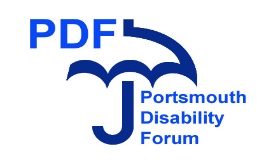 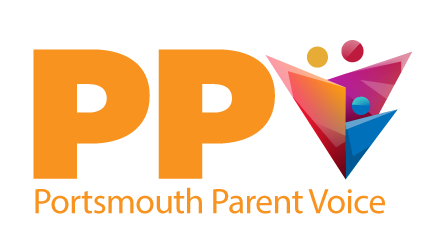 Please complete this form following your attendance within 2 weeks of the meeting taking place. Please return completed form to: ppvadmin@p-d-f.org.ukFeedback From Event or Meeting AttendedPurpose of the meeting (Please give short summary):Main areas of discussion: Actions for ............................(Forum) by ..........................(Deadline)Do you feel that this meeting was useful?Yes				  No   How can it be improved?Office only:Economic Value Given = £.......... (Voucher) Receipt no: Name of Volunteer: Title of the meeting:Date the meeting took place: Date of next meeting: